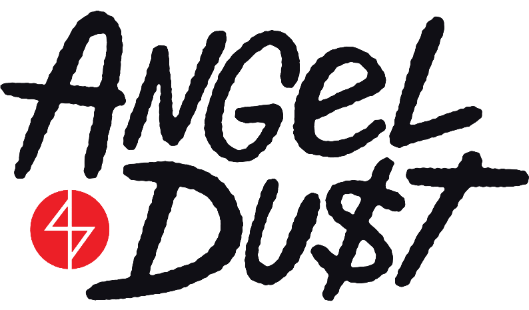 SURPRISE RELEASE NEW EP LIL HOUSE“NEVER ENDING GAME” MUSIC VIDEO STREAMING NOW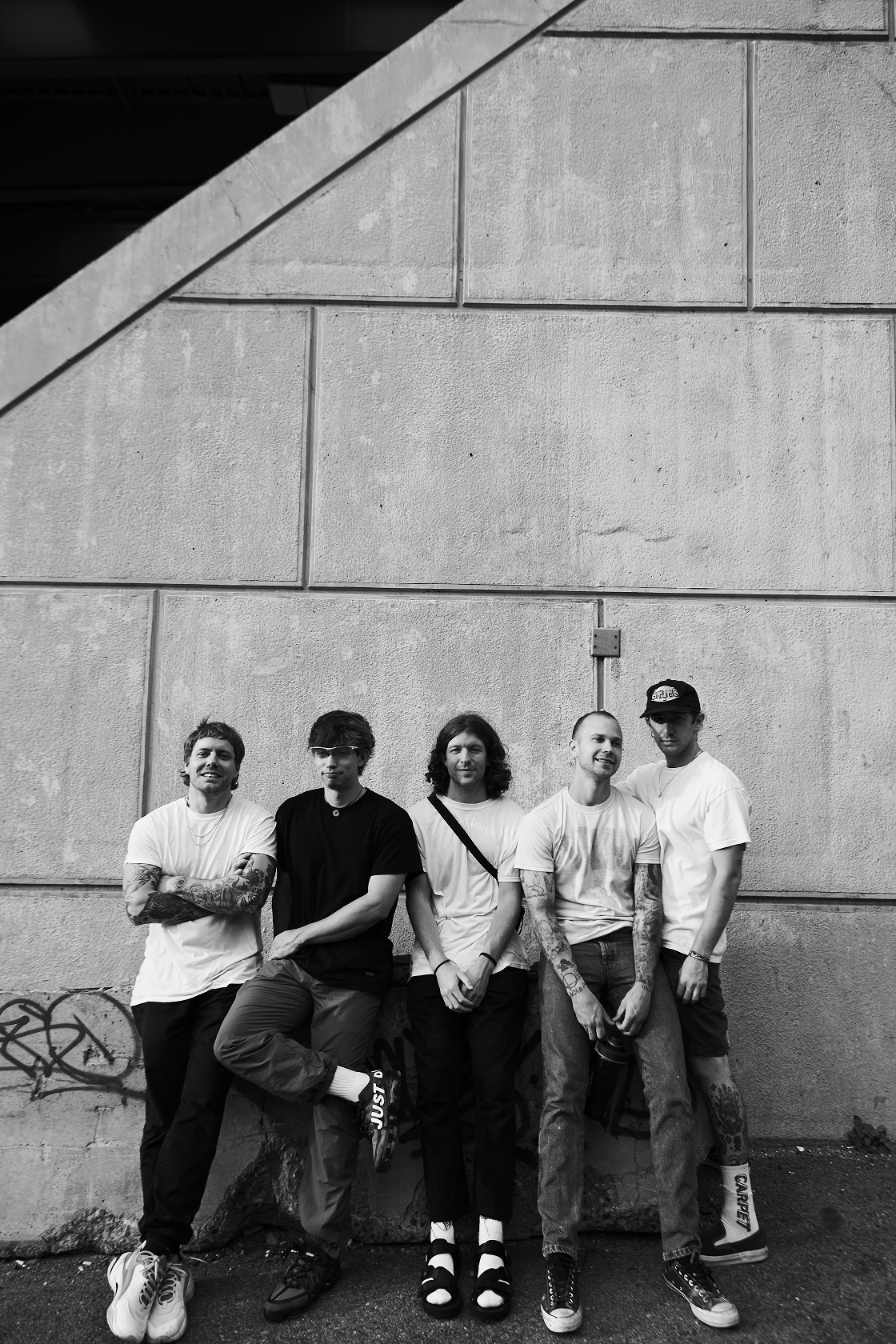 ANGEL DU$T – “NEVER ENDING GAME” [OFFICIAL VIDEO]YOUTUBE: https://youtu.be/z0g0Rx6PVBg EMBED: <iframe width="560" height="315" src="https://www.youtube.com/embed/z0g0Rx6PVBg" frameborder="0" allow="accelerometer; autoplay; encrypted-media; gyroscope; picture-in-picture" allowfullscreen></iframe>JULY 15, 2020 – Baltimore, Maryland’s Angel Du$t have surprise released LIL HOUSE, a brand-new EP produced by Rob Schnapf (Kurt Vile, Elliott Smith).  The three-song collection is available now on all streaming platforms and marks the first new music from Angel Du$t since the release of their celebrated 2019 LP, PRETTY BUFF.  LIL HOUSE is highlighted by “Never Ending Game” which finds Angel Du$t breezy, but determined as they imbue their laid-back acoustics with sharpness.  “Never Ending Game” is joined by a Mason Mercer directed official music video which is streaming now on Angel Du$t’s YouTube channel.Comprised of Justice Tripp (Vocals), Daniel Fang (Drums), Pat McCrory (Guitars/Vocals), Brendan Yates (Guitars/Vocals), and Jeff Caffey (Bass), Angel Du$t is a band averse to boundaries.  Their Roadrunner Records debut LP, PRETTY BUFF, was produced by Will Yip and features the singles “Big Ass Love,” “Take Away The Pain,” “Bang My Drum,” and “On My Way.” The album earned the band critical acclaim with UPROXX attesting “they somehow managed to pull off a 180-degree sonic overhaul with PRETTY BUFF, stripping back the raw aggression of their previous releases in favor of melodies and strong choruses.” GQ declared, “It’s impossible not to smile and bounce around hearing it, the perfect album for defeating your seasonal depression,” while HIGHSNOBIETY confirmed, “Punk has never been more alive with Angel Du$t tearing up the hardcore scene and continuing to push all of the boundaries.”Named an “Artist To Watch: 17 Alternative & Indie Breakouts for 2019” by Billboard, Angel Du$t’s “Big Ass Love” was named one of “The 20 Best Rock Songs Right Now” by The FADER who praised the track for its “Fast-paced acoustic guitar chords, speedy vocals, and sunny melodies.” STEREOGUM asserted “Angel Du$t’s ripping hardcore seems to have emerged even more melodic… hurling forward with layers of percussion and a chunking acoustic guitar,” while REVOLVER placed Angel Du$t’s PRETTY BUFF in their “25 Best Albums of 2019” recap.(EP Art / Track Listing Below)ANGEL DU$TLIL HOUSE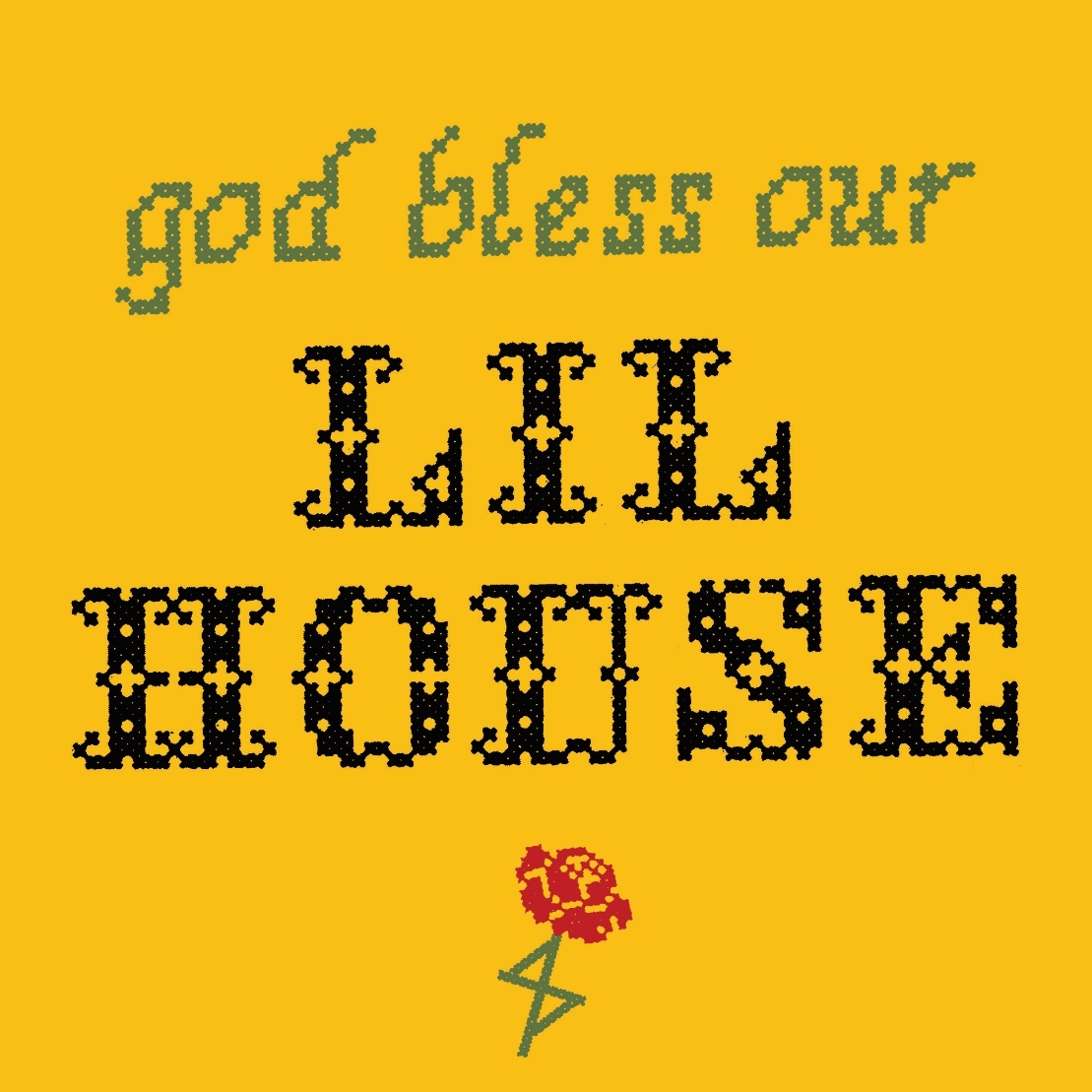 01. Turn Off The Guitar02. Lil House03. Never Ending GameFor more information on Angel Du$t:WEBSITETWITTERINSTAGRAMFACEBOOKContact:Ross AndersonRossAnderson@elektra.com212-707-3066Sarah GoldsteinSarahGoldstein@elektra.com212-707-2146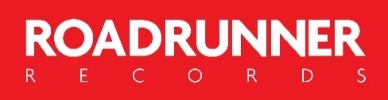 